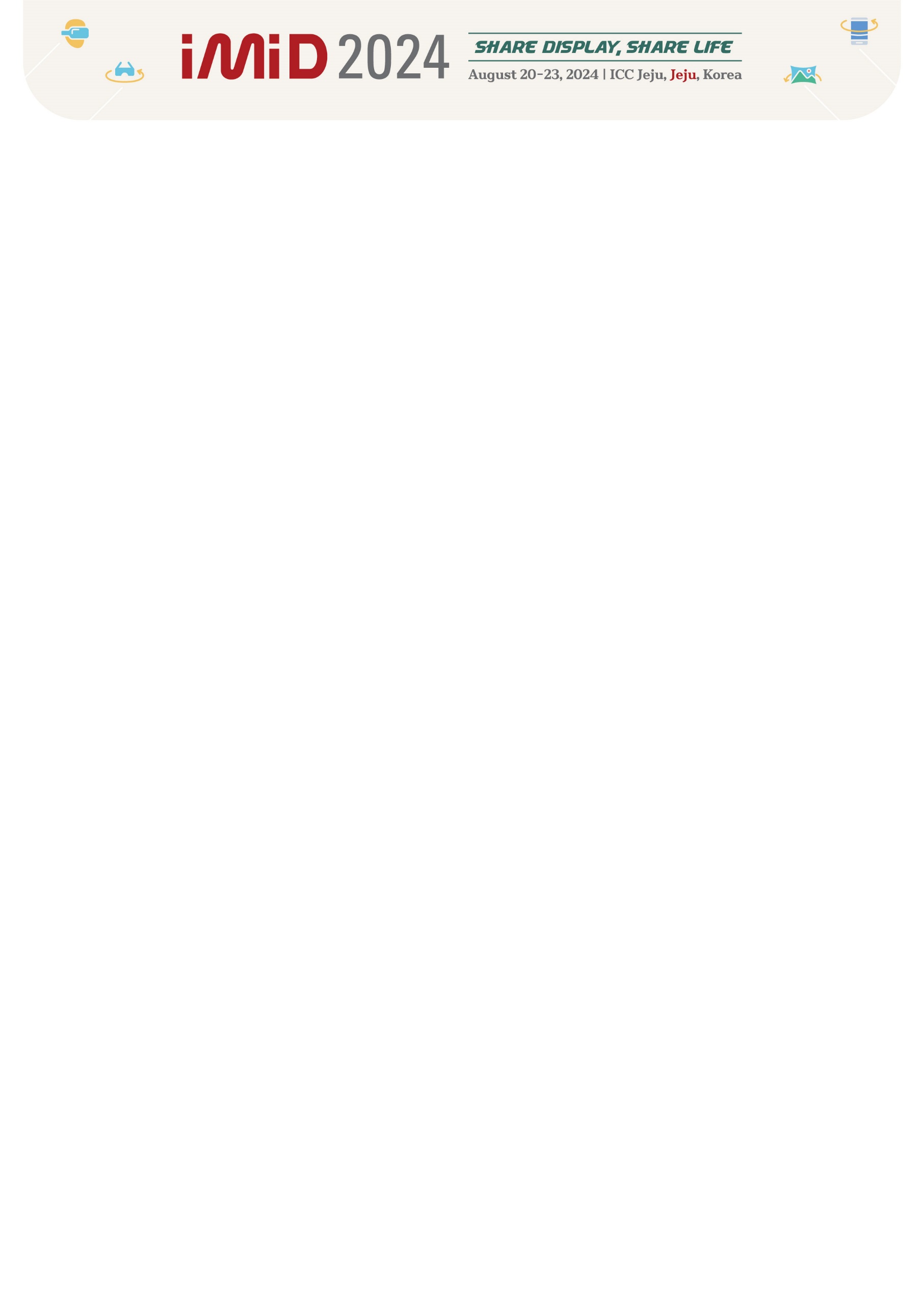 Sponsorship Application FormPlease fill out the below application form, and send it back to the secretariat.1. Information of the Company2. Sponsorship3. Account InformationAccount Holder:     Korea Information Display Society (KIDS)  Account Number:   1010-1197-8797  Bank Name:           SUHYUP BANK  Swift Code:            NFFCKRSE Bank Address:       11-6 Sincheon-dong, Songpa-gu, Seoul, S.KOREABranch:                  Managing the Science & Technology Center BranchName of Applicant:                                            Date:                                                                                                                                                         Signature:                             IMID 2024 Secretariat[Tel: 042-472-7460 / Fax: 042-472-7459][E-mail: imid@k-ids.or.kr / E-mail (Sponsorship&Exhibition): imidex@k-ids.or.kr]■ Company Name■ President■ Person in charge■ Person in charge■ Department■ Address■ Zip Code■ Country■ Tel■ Fax■ E-mailCategoryCategoryCategoryKRWApply (Check “O”)1. Lounge1. Lounge1. Lounge40,000,000Sold Out2. Banquet2. Banquet2. Banquet25,000,0003. Lanyard3. Lanyard3. Lanyard15,000,000Sold Out4. Dinner Event4. Dinner Event4. Dinner Event15,000,000Sold Out5. Registration Desk5. Registration Desk5. Registration Desk10,000,000Sold Out6. Glass Banner6. Glass Banner6. Glass Banner10,000,000Sold Out7. Photo Wall7. Photo Wall7. Photo Wall7,000,000Sold Out8. Pillar Banner - Main Lobby (1 piece / Round or Square)8. Pillar Banner - Main Lobby (1 piece / Round or Square)8. Pillar Banner - Main Lobby (1 piece / Round or Square)5,000,000□ Round    □ Square9. Bottled Water9. Bottled Water9. Bottled Water5,000,000Sold Out10. Pen10. Pen10. Pen5,000,000Sold Out11. Railing Banner (1 piece)11. Railing Banner (1 piece)11. Railing Banner (1 piece)3,000,000Sold Out12. Fill out Desk12. Fill out Desk12. Fill out Desk3,000,000Sold Out13. Message Board13. Message Board13. Message Board2,000,000Sold Out14. Advertisement on        Program BookOR PPT Slide□ Front (Sold out)□ Center□ Additional□ PPT Slide1,000,000